Пояснительная записка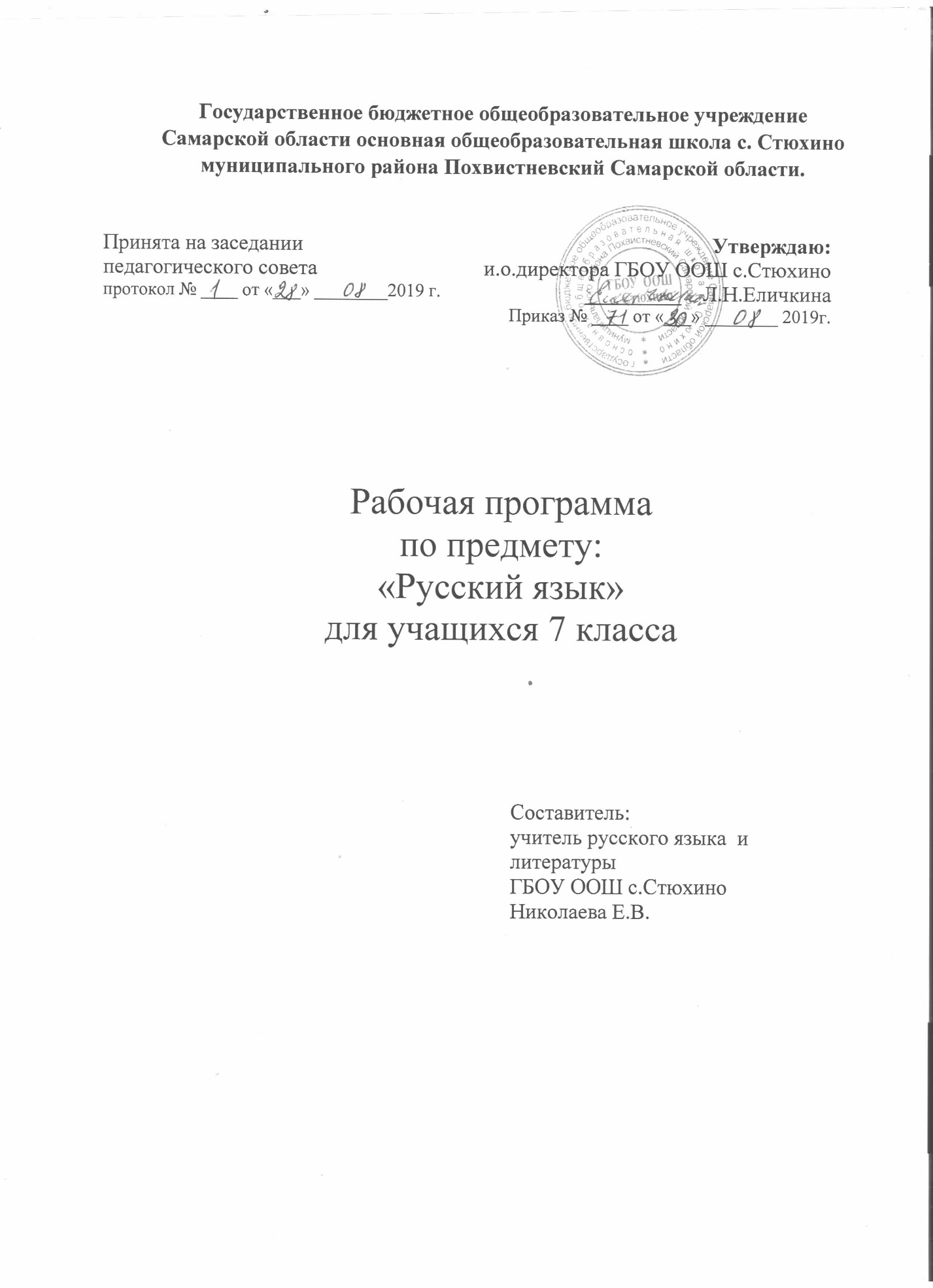 Нормативная база преподавания предметаРабочая программа по русскому языку для 7 класса составлена на основании следующих нормативно-правовых документов:Федерального государственного стандарта (начального общего образования, основного общего образования, среднего (полного) общего образования) по русскому языку, утвержденного приказом Минобразования России от 5 марта  2016  г. № 1089Регионального базисного учебного плана общеобразовательных учреждений Самарской области (приказ Министерства образования и науки Самарской области от 04 апреля 2017 года к № 55-од)Учебного плана ГБОУ ООШ с.Стюхино Примерной программы (начального общего образования, основного общего образования, среднего (полного) общего образования) по русскому языкуУчебника: Русский язык. 7 класс. Учеб. для общеобразоват. учреждений.  / Т.А. Ладыженской, М.Т.Баранова, Л.А.Тростенцовой и др. – М.: Просвещение, 2018.3 .Цели и задачи, реализуемые рабочей программойМесто учебного предмета в решении общих целей и задачНа изучение предмета отводится 4 часа в неделю, итого 136 часов за учебный год.Цели обученияИзучение русского языка в основной школе направлено на достижение следующих целей:воспитание гражданственности и патриотизма, любви к русскому языку , сознательного отношения к языку как духовной ценности, средству общения и получения знаний в различных сферах человеческой деятельности;развитию речевой и мыслительной деятельности, коммуникативных умений и навыков, обеспечивающих свободное владение русским литературным языком в разных сферах и ситуациях общения; готовности и способности к речевому взаимодействию и взаимопониманию; потребности в речевом самосовершенствовании;освоение знаний о русском языке, его устройстве и функционировании в различных сферах и ситуациях общения, стилистических ресурсах, основных нормах русского литературного языка и речевого этикета; обогащение словарного запаса и расширение круга используемых грамматических средств;формирование умений опознавать, анализировать, классифицировать языковые факты, оценивать их с точки зрения нормативности, соответствия сфере и ситуации общения, осуществлять информационный поиск, извлекать и преобразовывать необходимую информацию;применение полученных знаний и умений в собственной речевой практике. Данные цели обусловливают решение следующих задач:• обеспечение соответствия основной образовательной программы требованиям ФГОС;обеспечение преемственности начального общего, основного общего, среднего (полного) общего образования;• установление требований: к воспитанию и социализации обучающихся как части образовательной программы, к соответствующему усилению воспитательного потенциала школы, к обеспечению индивидуального психолого-педагогического сопровождения каждого обучающегося;• обеспечение эффективного сочетания урочных и внеурочных форм организации образовательного процесса;• организация интеллектуальных и творческих соревнований, научно-технического творчества, проектной и учебно-исследовательской деятельности;• сохранение и укрепление физического, психологического и социального здоровья обучающихся, обеспечение их безопасности; Формирование прочных орфографических и пунктуационных умений и навыков, овладение нормами русского литературного языка и обогащение словарного запаса и грамматического строя речи учащихся.В основе реализации основной образовательной программы лежит системно-деятельностный подход, который предполагает:• воспитание и развитие личности, отвечающей требованиям современного общества;• формирование соответствующей целям общего образования социальной среды развития обучающихся, переход к стратегии социального проектирования и конструирования;• ориентацию на достижение основного результата образования — развитие на основе освоения универсальных учебных действий, познания и освоения мира личности обучающегося, его активной учебно-познавательной деятельности;• признание решающей роли содержания образования в достижении целей личностного и социального развития обучающихся;• учет индивидуальных возрастных, психологических и физиологических особенностей обучающихся при построении образовательного процесса и определении образовательно-воспитательных целей и путей их достижения;Общая характеристика учебного предметаРусский язык — это родной язык русского народа, государственный язык Российской Федерации; средство межнационального общения, консолидации и единения народов России; основа формирования гражданской идентичности и толерантности в поликультурном обществе.Метапредметные образовательные функции родного языка определяют универсальный, обобщающий характер воздействия предмета «Русский (родной) язык» на формирование личности ребенка в процессе его обучения в школе. Русский (родной) язык является основой развития мышления, воображения, интеллектуальных и творческих способностей учащихся; основой самореализации личности, развития способности к самостоятельному усвоению новых знаний и умений, включая организацию учебной деятельности. Родной язык является средством приобщения к духовному богатству русской культуры и литературы, основным каналом социализации личности, приобщения ее к культурно-историческому опыту человечества. Будучи формой хранения и усвоения различных знаний, русский язык неразрывно связан со всеми школьными предметами, влияет на качество их усвоения, а в дальнейшем на качество овладения профессиональными навыками. Умение общаться, добиваться успеха в процессе коммуникации, высокая социальная и профессиональная активность являются теми характеристиками личности, которые во многом определяют достижения человека практически во всех областях жизни, способствуют его социальной адаптации к изменяющимся условиям современного мира. Родной язык является основой формирования этических норм поведения ребенка в разных жизненных ситуациях, развития способности давать аргументированную оценку поступкам с позиций моральных норм.Содержание курса русского (родного) языка в основной школе обусловлено общей нацеленностью образовательного процесса на достижение метапредметных и предметных целей обучения, что возможно на основе компетентностного подхода, который обеспечивает формирование и развитие коммуникативной, языковой и лингвистической (языковедческой) и культуроведческой компетенций.Коммуникативная компетенция предполагает овладение видами речевой деятельности и основами культуры устной и письменной речи, базовыми умениями и навыками использования языка в жизненно важных для данного возраста сферах и ситуациях общения. Коммуникативная компетентность проявляется в умении определять цели коммуникации, оценивать речевую ситуацию, учитывать намерения и способы коммуникации партнера, выбирать адекватные стратегии коммуникации, быть готовым к осмысленному изменению собственного речевого поведения.Языковая и лингвистическая (языковедческая) компетенции формируются на основе овладения необходимыми знаниями о языке как знаковой системе и общественном явлении, его устройстве, развитии и функционировании; освоения основных норм русского литературного языка; обогащения словарного запаса и грамматического строя речи учащихся; формирования способности к анализу и оценке языковых явлений и фактов, необходимых знаний о лингвистике как науке, ее основных разделах и базовых понятиях; умения пользоваться различными видами лингвистических словарей.Культуроведческая компетенция предполагает осознание родного языка как формы выражения национальной культуры, понимание взаимосвязи языка и истории народа, национально-культурной специфики русского языка, освоение норм русского речевого этикета, культуры межнационального общения; способность объяснять значения слов с национально-культурным компонентом.В программе реализован коммуникативно-деятельностный подход, предполагающий предъявление материала не только в знаниевой, но и в деятельностной форме. Личностные, метапредметные, предметные результатыЛичностными результатами являются:1) понимание русского языка как одной из основных национально-культурных ценностей русского народа, определяющей роли родного языка в развитии интеллектуальных, творческих способностей и моральных качеств личности, его значения в процессе получения школьного образования;
2) осознание эстетической ценности русского языка; уважительное отношение к родному языку, гордость за него; потребность сохранить чистоту русского языка как явления национальной культуры; стремление к речевому самосовершенствованию;
3) достаточный объем словарного запаса и усвоенных грамматических средств для свободного выражения мыслей и чувств в процессе речевого общения; способность к самооценке на основе наблюдения за собственной речью.
Метапредметными результатами являются:1) владение всеми видами речевой деятельности:• адекватное понимание информации устного и письменного сообщения (коммуникативной установки, темы текста, основной мысли; основной и дополнительной информации);• владение разными видами чтения (поисковым, просмотровым, ознакомительным, изучающим) текстов разных стилей и жанров;• адекватное восприятие на слух текстов разных стилей и жанров; владение разными видами аудирования (выборочным, ознакомительным, детальным);• способность извлекать информацию из различных источников, включая средства массовой информации, компакт-диски учебного назначения, ресурсы Интернета; • свободно пользоваться словарями различных типов, справочной литературой, в том числе и на электронных носителях;• овладение приемами отбора и систематизации материала на определенную тему; умение вести самостоятельный поиск информации; способность к преобразованию, сохранению и передаче информации, полученной в результате чтения или аудирования;• умение сопоставлять и сравнивать речевые высказывания с точки зрения их содержания, стилистических особенностей и использованных языковых средств;
• способность определять цели предстоящей учебной деятельности (индивидуальной и коллективной), последовательность действий, оценивать достигнутые результаты и адекватно формулировать их в устной и письменной форме;• умение воспроизводить прослушанный или прочитанный текст с заданной степенью свернутости (план, пересказ, конспект, аннотация);• умение создавать устные и письменные тексты разных типов, стилей речи и жанров с учетом замысла, адресата и ситуации общения;• способность свободно, правильно излагать свои мысли в устной и письменной форме, соблюдать нормы построения текста (логичность, последовательность, связность, соответствие теме и др.); адекватно выражать свое отношение к фактам и явлениям окружающей действительности, к прочитанному, услышанному, увиденному;• владение различными видами монолога (повествование, описание, рассуждение; сочетание разных видов монолога) и диалога (этикетный, диалог-расспрос, диалог-побуждение, диалог — обмен мнениями и др.; сочетание разных видов диалога);• соблюдение в практике речевого общения основных орфоэпических, лексических, грамматических, стилистических норм современного русского литературного языка; соблюдение основных правил орфографии и пунктуации в процессе письменного общения;• способность участвовать в речевом общении, соблюдая нормы речевого этикета; адекватно использовать жесты, мимику в процессе речевого общения;• способность осуществлять речевой самоконтроль в процессе учебной деятельности и в повседневной практике речевого общения; способность оценивать свою речь с точки зрения ее содержания, языкового оформления; умение находить грамматические и речевые ошибки, недочеты, исправлять их; совершенствовать и редактировать собственные тексты;• умение выступать перед аудиторией сверстников с небольшими сообщениями, докладом, рефератом; участие в спорах, обсуждениях актуальных тем с использованием различных средств аргументации;2) применение приобретенных знаний, умений и навыков в повседневной жизни; способность использовать родной язык как средство получения знаний по другим учебным предметам; применение полученных знаний, умений и навыков анализа языковых явлений на межпредметном уровне (на уроках иностранного языка, литературы и др.);3) коммуникативно целесообразное взаимодействие с окружающими людьми в процессе речевого общения, совместного выполнения какого-либо задания, участия в спорах, обсуждениях актуальных тем; овладение национально-культурными нормами речевого поведения в различных ситуациях формального и неформального межличностного и межкультурного общения.
Предметными результатами являются:1) представление об основных функциях языка, о роли русского языка как национального языка русского народа, как государственного языка Российской Федерации и языка межнационального общения, о связи языка и культуры народа, о роли родного языка в жизни человека и общества;2) понимание места родного языка в системе гуманитарных наук и его роли в образовании в целом;3) усвоение основ научных знаний о родном языке; понимание взаимосвязи его уровней и единиц;4) освоение базовых понятий лингвистики: лингвистика и ее основные разделы; язык и речь, речевое общение, речь устная и письменная; монолог, диалог и их виды; ситуация речевого общения; разговорная речь, научный, публицистический, официально-деловой стили, язык художественной литературы; жанры научного, публицистического, официально-делового стилей и разговорной речи; функционально-смысловые типы речи (повествование, описание, рассуждение); текст, типы текста; основные единицы языка, их признаки и особенности употребления в речи;5) овладение основными стилистическими ресурсами лексики и фразеологии русского языка, основными нормами русского литературного языка (орфоэпическими, лексическими, грамматическими, орфографическими, пунктуационными), нормами речевого этикета и использование их в своей речевой практике при создании устных и письменных высказываний;6) опознавание и анализ основных единиц языка, грамматических категорий языка, уместное употребление языковых единиц адекватно ситуации речевого общения;7) проведение различных видов анализа слова (фонетический, морфемный, словообразовательный, лексический, морфологический), синтаксического анализа словосочетания и предложения, многоаспектного анализа текста с точки зрения его основных признаков и структуры, принадлежности к 
определенным функциональным разновидностям языка, особенностей языкового оформления, использования выразительных средств языка;8) понимание коммуникативно-эстетических возможностей лексической и грамматической синонимии и использование их в собственной речевой практике;
9) осознание эстетической функции родного языка, способность оценивать эстетическую сторону речевого высказывания при анализе текстов художественной литературы. 3. Требования к уровню подготовки учащихся, обучающихся по данной программеУчащиеся должны знать:основные сведения о языке, изученные в 7 классе;роль русского языка как национального языка русского народа, государственного языка Российской Федерации и средства межнационального общения;смысл понятий: речь устная и письменная, монолог, диалог, сфера и ситуация речевого общения;основные признаки разговорной речи, научного, публицистического, официально-делового стилей, языка художественной литературы;особенности основных жанров научного, публицистического, официально-делового стилей и разговорной речи;признаки текста и его функционально-смысловых типов (повествования, описания, рассуждения);основные единицы языка, их признаки;основные нормы русского литературного языка (орфоэпические, лексические, грамматические, орфографические, пунктуационные); нормы речевого этикета. Учащиеся должны уметь: Аудированиепонимать основное содержание небольшого по объему научно-учебного и художественного текста, вопринимаемого на слух;выделять основную мысль, структурные части исходного текста;фонетика и графикавыделять в слове звуки речи; давать им фонетическую характеристику;различать ударные и безударные слоги;не смешивать звуки и буквы;свободно пользоваться алфавитом, работая со словарями;разбирать слова фонетически;орфоэпияправильно произносить гласные, согласные и их сочетания в составе слова;опознавать звукопись как поэтическое средство;использовать логическое ударение для усиления выразительности речи;разбирать орфоэпически слова;работать с орфоэпическим словарем;лексикаупотреблять слова в соответствии с их лексическим значением;толковать лексическое значение известных слов и подбирать к словам синонимы и антонимы;опознавать эпитеты, метафоры, олицетворения как средство выразительности речи;пользоваться толковым словарем;словообразованиевыделять морфемы на основе смыслового и словообразовательного анализа слова( в словах несложной структуры);подбирать однокоренные слова с учетом значения слов;по типичным суффиксам и окончанию определять части речи и их формы;разбирать слова по составу;пользоваться словарем морфемного строения слов;морфологияквалифицировать слово как часть речи по вопросу и общему значению;правильно определять грамматические признаки изученных частей речи;образовывать формы изученных частей речи в соответствии с нормами литературного языка;разбирать слово морфологически;синтаксисвыделять словосочетания в предложении;определять главное и зависимое слово;определять вид предложения по цели высказывания, интонации, наличию или отсутствию второстепенных членов предложения, количеству грамматических основ;составлять простые и сложные предложения изученных видов;разбирать простое предложение синтаксически;орфографиянаходить в словах изученные орфограммы, уметь обосновывать их выбор и правильно писать слова с изученными орфограммами;правильно писать слова с непроверяемыми согласными, изученными в 7 классе;пользоваться орфографическим словарём;пунктуациянаходить в предложениях места для постановки знаков препинания;обосновывать выбор знаков препинания;расставлять знаки препинания в предложениях в соответствии с изученными правилами;связная речьопределять тему и основную мысль текста, его стиль;составлять простой план текста;подробно и сжато излагать повествовательные тексты ( в том числе с элементами описания предметов, животных);писать сочинения повествовательного характера;совершенствовать содержание и языковое оформление( в соответствии с изученным языковым материалом).Учащиеся должны использовать приобретенные знания и умения в практической деятельности и повседневной жизни для:осознания роли родного языка в развитии интеллектуальных и творческих способностей личности, значения родного языка в жизни человека и общества;развитие речевой культуры, бережного и сознательного отношения к родному языку;удовлетворения коммуникативных потребностей в учебных, бытовых, социально-культурных ситуациях общения;увеличение словарного запаса, расширения круга используемых грамматических средств, развития способности к самооценке;получения знаний по другим учебным предметам.4.Учебно-тематический планРаспределение учебных часов по разделам программы5.Содержание  учебного курса1.Русский язык как развивающееся явление.2.Повторение пройденного в 5-6 классахПублицистический стиль, его жанры, языковые особенности.Морфология. Орфография. Культура речи.3.ПричастиеПовторение пройденного о глаголе в 5 и 6 классах.Причастие. Свойства прилагательного и глаголов у причастия. Синтаксическая роль причастий в предложении. Действительные и страдательные причастия. Полные и краткие страдательные причастия. Причастный оборот, выделение запятыми причастного оборота. Текстообразующая роль причастий.Склонение полных причастий и правописание гласных в падежных окончаниях причастий. Образование действительных и страдательных причастий настоящего и прошедшего времени (ознакомление).Не с причастиями. Правописание гласных в суффиксах действительных и страдательных причастий. Одна и де буквы н в суффиксах полных причастий и прилагательных, образованных от глагола.  Одна и две буквы н в кратких причастиях.Умение правильно ставить ударение в полных и кратких страдательных причастиях, правильно употреблять причастия с суффиксом –ся, согласовывать причастия с определяемыми существительными, строить предложения с причастным оборотом.Описание внешности человека: структура текста, языковые особенности. Устный пересказ исходного текста с описанием внешности. Выборочное изложение текста с описанием внешности. Описание внешности знакомого по личным впечатлениям, по фотографии.Виды публичных общественно-политических выступлений. Их структура.4.ДеепричастиеПовторение пройденного о глаголе в 5 и 6 классах.Деепричастие. Глагольные и наречные свойства деепричастия. Синтаксическая роль деепричастий в предложении. Текстообразующая роль деепричастий. Деепричастный оборот; знаки препинания при деепричастном обороте. Выделение одиночного деепричастия запятыми (ознакомление). Деепричастия совершенного и несовершенного вида и их образование.Не с деепричастиями.Умение правильно строить предложение с деепричастным оборотомРассказ по картине.5.Наречие Наречие как часть речи. Синтаксическая роль наречий в предложении. Степени сравнения наречий и их образование. Текстообразующая роль наречий. Словообразование наречий.Правописание не с наречиями на –о и –е; не- и ни- в наречиях. Одна и две буквы н в наречиях на –о и –е.Буквы о и е после шипящих на конце наречий. Суффиксы –о и –а на конце наречий. Дефис между частями слова в наречиях. Слитное и раздельное написание наречий. Буква ь после шипящих на конце наречий.Умение правильно ставить ударение  в наречиях. Умение использовать в речи наречия-синонимы и антонимы.Описание действий как вид текста: структура текста, его языковые особенности. Описание исходного текста с описанием действий.6.Категория состоянияКатегория состояния как часть речи. Ее отличие от наречий. Синтаксическая роль слов категории состояния.Выборочное изложение текста с описанием состояния человека или природы.Служебные части речи. Культура речи	7.Предлог Предлог как служебная часть речи. Синтаксическая роль предлогов в предложении. Непроизвольные и произвольные предлоги. Простые и составные предлоги. Текстообразующая роль предлогов.Слитные и раздельные написания предлогов. Дефис в предлогах. Умение правильно употреблять предлоги в и на, с и из. Умение правильно употреблять существительные с предлогами по, благодаря, согласно, вопреки. Умение пользоваться в речи предлогами-синонимами.Рассказ от своего имени на основе прочитанного. Рассказ на основе увиденного на картине.8.Союз Союз как служебная часть речи. Синтаксическая роль союзов в предложении. Простые и составные союзы. Союзы сочинительные и подчинительные; сочинительные союзы – соединительные, разделительные и противительные. Употребление сочинительных союзов в простом и сложном предложениях; употребление подчинительных союзов в сложном предложении. Текстообразующая роль союзов.Слитные и раздельные написания союзов. Отличие на письме союзов зато, тоже, чтобы от  местоимений с предлогом и частицами и союзов также от наречия так с частицей же.Умение пользоваться в речи союзами-синонимами.Устное рассуждение на дискуссионную тему; его языковые особенности.9.. Частица Частица как служебная часть речи. Синтаксическая роль частиц в предложении. Формообразующие и смысловые частицы. Текстообразующая роль частиц.Различие на письме частицы не и ни. Правописание не и ни с различными частями речи.Умение выразительно читать предложения с модальными частицами.Рассказ по данному сюжету	10.Междометие. Звукоподражательные слова Междометие как часть речи. Синтаксическая роль междометий в предложении.Звукоподражательные слова и их отличие от междометий. Дефис в междометиях. Интонационное выделение междометий. Запятая и восклицательный знак при междометиях.Умение выразительно читать предложения с междометиями.11..Повторение пройденного в 7 классе 6.Календарно-тематическое планирование ( см. Приложение 1)Контрольно-измерительные материалыПеречень учебно-методического обеспечения Используемый учебно-методический комплексАсмолов А.Г. Системно-деятельностный подход к разработке стандартов нового поколения. М.: Педагогика, 2016.Русский язык. 7 класс. Учеб. для общеобразоват. учреждений.  / Т.А. Ладыженской, М.Т.Баранова, Л.А.Тростенцовой и др. – М.: Просвещение, 2018.Национальная образовательная инициатива «Наша новая школа»: [Электронный документ]. Режим доступа: http://mon.gov.ru/dok/akt/6591Приоритетный национальный проект «Образование»: [Электронный документ]. Режим доступа: http://mon.gov.ru/pro/pnpoРабочая программа по литературе. 7 класс/Сост. Т.Н. Трунцева. – М.: ВАКО, 2017.Федеральная целевая программа развития образования: [Электронный документ]. Режим доступа: http://mon.gov.ru/press/news/8286Сайт «Единое окно доступа к образовательным ресурсам»: [Электронный документ]. Режим доступа: http://window.edu.ruСайт «Каталог единой коллекции цифровых образовательных ресурсов»: [Электронный документ]. Режим доступа: http://school-collection.edu.ru «Каталог электронных образовательных ресурсов Федерального центра»: [Электронный документ]. Режим доступа: http://fcior.edu.ruСайт «Федеральный государственный образовательный стандарт»: [Электронный документ]. Режим доступа: http://standart.edu.ruСайт Министерства образования и науки РФ: [Электронный документ]. Режим доступа: http://old.mon.gov.ruКалендарно- тематическое планированиепо русскому языку для 7 класса к УМК Т.А.Ладыженской и др. (М.: Просвещение), составленное с опорой на материал учебника и требования Федерального государственного образовательного стандарта (ФГОС).Учитель: Николаева Е.В.Количество часов: всего 136 часов; в неделю 4 часа.Плановых контрольных уроков –  7  ч.Планирование составлено на основе примерной Программы основного общего образования и Программы по русскому языку к учебнику для 7 класса общеобразовательной школы авторов Ладыженская Т.А.,Баранов М.Т., Тростенцова Л.А. и др.(М.: Просвещение, 2018).Приложение 1Входная контрольная работа в 7 классе
контрольный диктантЦель: проверить знания, полученные в шестом классе.Ход урокаТекст 1.Листопад завершен. Раздетый лес потемнел, просматривается насквозь. Лишь кое-где молодые дубки гремят летними доспехами. Да ведь они и в зиму зачастую уходят с сухими листьями. Старые же дубы отрясли [то же, что отряхнули] жухлую ветошь, обнажили корявые сучья, раскидали желуди на загрубелую землю. Того и гляди просыплется из низких всклоченных облаков снег.Пороша выпадает по-разному. То нежданно-негаданно за ночь вывершится [насыплет снегу] по щиколотку, глубоко и прочно ложась на стылую землю. Или ждем ее ждем, а она второпях рассыплет снежную крупу, а потом и вовсе пропадет. Вообще-то всякая зима имеет не одну снежную примерку. И только на исходе ноября обыкновенно ложится снег.А пока предзимье – время свежих ветров и легких порош. Природа как бы задумалась на пороге погодных перемен и медлит отпускать загостившуюся осень.(118 слов.) (По А. Стрижеву.)Дополнительные задания.1. Произвести синтаксический разбор предложений:I вариант – третье предложение I абзаца;II вариант – предпоследнее предложение II абзаца.2. Выполнить морфологический разбор любого глагола из текста.3. Разобрать слова по составу:I вариант – задумалась.II вариант – просматривается.4. Выполнить фонетический разбор:I вариант – листьями.II вариант – снежную.Приложение 2Контрольный диктант за 1 четверть в 7 классеТРОПИНКИТропинки – это большие искатели приключений. Это смелость и отвага. Они там, где труднее. Где нужен внимательный глаз, чуткое ухо и добрая душа. Тихие раздумья и неспешный сильный шаг.Тропинки – это первопроходцы, это ручейки у большой реки. Они хранители тайн, чудес, прохлады и солнечного света.Тропинки – это детство, где больше искренности, чистоты и доброты.Особые чувства вызывают тропинки, уже зарастающие травой. Все чаще слышен шорох невидимых ящериц. Рядом с тропинками устраивают гнезда птички.Лишь ровные полоски распластанного подорожника напоминают о былой жизни когда-то спешащей тропинки.Вот так бывает и с человеком, когда к старости он остается один, а рядом с ним его верные друзья и внимательные слушатели: радио, настенные часы, кошка да собака.(Ф. Нестеров.)(Безударные гласные в корне, правописание чк, чн; одна и буквы н в суффиксах причастий и прилагательных, не с прилагательными; тире между подлежащим и сказуемым; запятая при однородных членах предложения; знаки препинания в сложном предложении.)Приложение 3контрольный диктант за 2 четверть в 7 классе
Цели: проверить знания, полученные на уроках ; выполнить различные виды разбора.Ход урокаПИР ПТИЦНа пахоте происходило обжорство: скворцы, галки и вороны хватали и хватали студенистых червей, обнаженных и порезанных плугом.Боязливые серые плишки и те промышляли на пахоте, вихляясь над бороздами. Даже малая мухоловка сидела на жерди и, дождавшись своего момента, спархивала вниз и, чего-то ухватив с земли, несла на городьбу и торопливо склевывала. Лесные птички спускались с гор к огороду и терпеливо ждали, когда налопаются и задремлют важно, по-хозяйски вышагивающие по бороздам нарядные и сытые скворцы, напоминающие сельских купчиков. Не выдержав искушения, птахи, мелькнув над городьбой, уносили с борозды козявку, жука, личинку какую, а скворец уж непременно в погоню.(96 слов.) (В. Астафьев.)(Безударные гласные в корне; правописание приставок на согласную; правописание суффиксов причастий и деепричастий; сложные предложения, знаки препинания при однородных членах предложения, причастных и деепричастных оборотах; не с деепричастиями.)Грамматические задания.1. Графически обозначьте причастные и деепричастные обороты.2. Сделайте морфологический разбор одного деепричастия и одного причастия.3. Разберите по составу:		I вариант					II вариантпричастия из первого			причастия из четвертого    предложения («На пахоте		предложения («Лесные птахи   происходило обжорство…»)	          спускались с гор…)Приложение 4 контрольный диктант за 3 четверть в 7 классеПОЗДНИЙ РАССВЕТТемный поздний рассвет чуть брезжит над болотами. Среди черных, гнилых лугов, среди дымчатого кустарника, среди полей, покрытых неровными рядами сжатого, но неубранного льна, болота светились бело и слепо, как олово.Озябшие вороны, ночевавшие в кустарнике, уже проснулись и с голодным карканьем перелетали с места на место. Они лениво двигали крыльями, отяжелевшими от ночной сырости.В особенно низких местах на земле лежал плотный белый туман. Призрачные верхушки кочек с пучками мертвой травы, казалось, плавали на поверхности тумана.Вокруг, насколько хватало глаз, все было мертво, пустынно, очень тихо. Лишь далеко на востоке туманный воздух время от времени вздрагивал, как будто там мягко, но очень сильно хлопали большой дверью.(106 слов.) (В. Катаев.)(Правописание безударных гласных в корне слова, согласных, приставок, окончаний и суффиксов существительных, прилагательных, глаголов и глагольных форм, н и нн в словах, мягкого знака, наречий, производных предлогов, союзов и частиц; употребление знаков препинания в простом осложненном и сложносочиненном предложениях.)III. Грамматические задания.1. Выделите союзы и графически покажите, для чего они служат.2. Выполните морфологический разбор одного сочинительного и одного подчинительного союзов.3. Выполните синтаксический разбор первого предложения 2-го абзаца («Озябшие вороны…»).Приложение 5контрольный диктант за 4 четверть в 7 классеЦель: проверить знания учащихся, полученные в седьмом классе.Ход урокаI. Организационный момент.II. Диктант.В прохладный июньский день, когда пролитая небесная синь утекала, поблескивая, я сидел на высоком берегу и любовался рекой, суетой ласточек-береговушек, цветущими рядом на лугу головками колокольчиков и лютиков, следил за далеким седым дождем с растрепанной бородой.Вдруг совсем близко задышал светловолосый ветер. Дрожа от волнения, он принес и подарил мне чудный запах цветущего шиповника. Заросли этого кустарника виднелись из небольшой ложбинки, и ветру было трудно и далеко оттуда донести и сохранить чарующий розовый аромат, исходящий из ладоней благоухающего шиповника. Спасибо за радость, ветерок!Тут же и подумалось: любуясь деревом, цветком ли, мы никогда не вспоминаем и не думаем про их корни, и бываем похожи на эту вот довольную трясогузку, которая, выпятив грудку, только что деловито перебежала тропинку.(115 слов.) (Ф. Нестеров.) (Безударные гласные в корне слова; чередующиеся гласные в корне, не с прилагательными и глаголами; написание гласных в суффиксах причастий; запятая при причастных оборотах; знаки препинания при обращении; знаки препинания в сложных предложениях; запятая между однородными членами предложения.)СодержаниеВсего часов	Количество тестов и контрольных работРазвитие речиРусский язык как развивающееся явление1--Повторение изученного в 5-6 классах9-1Текст и стили речи541Причастие3121Деепричастие121-Наречие2921Учебно-научная речь33-Категория состояния62-Предлог 131-Союз1811Частица 2211Междометие 2-1Повторение и систематизация изученного в 5-7 классах175-Итого170237Контрольные работыИсточникКол-во часовВходная контрольная работаПриложение № 11Диагностическая работа № 1Контрольно-измерительные материалы Русский язык: 7 класс/сост. Н.В. Егорова.- М.: ВАКО,2017 Тест № 1Контрольная работа за 1 четвертьПриложение № 21Контрольная работа за 2 четвертьПриложение №  31Контрольная работа за 3 четвертьПриложение № 41Диагностическая работа № 2Контрольно-измерительные материалы Русский язык: 7 класс/сост. Н.В. Егорова.- М.: ВАКО,2017 Тест № 241Контрольная работа за 4 четвертьПриложение  № 51Итого7№Раздел/темыХарактеристика деятельности учащихся, планируемые результатыХарактеристика деятельности учащихся, планируемые результатыДата№Раздел/темыПредметные результаты (ЗУН)Метапредметные результаты (УУД)ДатаРусский язык как развивающееся явление (1ч)1Водный инструктаж по ТБ. Русский язык как развивающееся явление Научиться понимать высказывания на лингвистическую тему и составлять рассуждение на лингвистическую тему.Личностные: формирование знания о взаимосвязи русского языка с культурой и историей России и мира, формирование сознания того, что русский язык – важнейший показатель культуры человека.Познавательные: объяснить языковые явления, процессы, связи и отношения, выявляемые в ходе исследования структуры ,содержания и значения слова, предложения, текста.Регулятивные: самостоятельно выделять и формировать познавательную цель; искать и выделять необходимую информацию.Коммуникативные: слушать и слышать друг друга; с достаточной полнотой и точностью выражать свои мысли в соответствии с задачами и условиями коммуникации.Повторение изученного в 5-6 классах (7 ч.)2Синтаксис. Синтаксический разбор.Научиться применять алгоритм проведения синтаксического разбора.Личностные: формирование «стартовой» мотивации к изучению нового материала.Познавательные: объяснять языковые явления, процессы, связи и отношения, выявляемые в ходе проектирования структуры и содержания текста-рассуждения.Регулятивные: применять методы информационного поиска, в том числе с помощью компьютерных средств.Коммуникативные: добывать неостающую информацию с помощью вопросов (познавательная инициативность).3Пунктуация. Пунктуационный разбор.Научиться применять алгоритм проведения пунктуационных разбора.Личностные: формирование навыков работы по алгоритму выполнения задания при консультативной помощи учителя.Познавательные: объяснять языковые явления, процессы, связи и отношения, выявляемые в ходе выполнения лингвистических задач. Регулятивные: формировать ситуацию саморегуляции эмоциональных и функциональных состояний, т.е. формировать операциональный опыт.Коммуникативные: устанавливать рабочие отношения, эффективно сотрудничать и способствовать продуктивной кооперации.4Лексика и фразеологияОсвоить алгоритм проведения комплексного анализа текста.Личностные: формирование  познавательного интереса к предмету исследования.Познавательные: объяснять языковые явления, процессы, связи и отношения, выявляемые в ходе исследования текста. Регулятивные: формировать ситуацию саморегуляции – рефлексии.Коммуникативные: формировать навыки речевого отображения ( описания, объяснения) содержания действий в форме речевых значений с целью ориентировки. 5Фонетика и орфография. Фонетический разбор слова.Научиться применять алгоритм проведения фонетического анализаЛичностные: формирование устойчивой мотивации к самостоятельной и коллективной аналитической деятельности.Познавательные: объяснять языковые явления, процессы, связи и отношения, выявляемые в ходе исследования структуры слова.Регулятивные: формировать ситуацию саморегуляции, т.е. операционального опыта (учебных знаний и умений).Коммуникативные: формировать навыки работы в группах( включая ситуации учебного сотрудничества и проектные формы работы).6 (К.Р.)Входная контрольная работаНаучиться составлять и использовать индивидуальный маршрут восполнения проблемных зон в изученных темах.Личностные: формирование устойчивой мотивации к самостоятельной и коллективной аналитической деятельности.Познавательные: объяснять языковые явления, процессы, связи и отношения, выявляемые в ходе выполнения контрольных заданий.Регулятивные: осознавать самого себя как движущуюся силу своего научения, свою способность кмобилизации сил и энергии, волевому усилию – к выбору в ситуации мотивационного конфликта, к преодолению препятствий.Коммуникативные: формировать навыки речевых действий: использование адекватных языковых средств для отображения в форме речевых высказываний своих чувств, мыслей, побуждений и иных составляющих внутреннего мира.7Словообразование и орфография. Морфемный и словообразовательный разбор слова.Научиться производить словообразовательный и морфемный анализ слов.Личностные: формирование устойчивой мотивации к самостоятельной и коллективной аналитической деятельности.Познавательные: объяснять языковые явления, процессы, связи и отношения, выявляемые в ходе выполнения морфологического разбора слова, анализа текста.Регулятивные: формировать ситуацию саморегуляции эмоциональных и функциональных состояний, т.е. формировать операциональный опыт.Коммуникативные: устанавливать рабочие отношения, эффективно сотрудничать и способствовать продуктивной кооперации.8Морфология и орфография. Морфологический разбор слова.Научиться применять алгоритм применения морфологического разбора слова.Личностные: формирование устойчивой мотивации к обучению в группе.Познавательные: объяснять языковые явления, процессы, связи и отношения, выявляемые в ходе исследования данного правила.Регулятивные: формировать ситуацию саморегуляции, т.е. операциональный опыт( учебных знаний и умений); сотрудничества в совместном решении задач.Коммуникативные: формировать навыки работы в группе ( включая ситуации учебного сотрудничества и проектной формы работы).Текст и стили речи (5ч)9(Р.Р.) ТекстНаучиться определять и выделять композиционно-языковые признки.Личностные: формирование устойчивой мотивации к самостоятельной и коллективной аналитической  деятельности.Познавательные: объяснять языковые явления, процессы, связи  и отношения, выявляемые в ходе исследования данного правила.Регулятивные: определять новый уровень отношения к самому себе как субъекту деятельности; проектировать траектории развития через включение в новые виды деятельности и формы сотрудничества.Коммуникативные: владеть монологической и диалогической формами речи в соответствии с грамматическими и синтаксическими нормами родного языка.10(Р.Р.) Стили литературного языкаНаучиться определять текст по форме, виду речи, выявлять устойчивые стилистические признаки текстовЛичностные: формирование устойчивой мотивации к самостоятельной и коллективной аналитической  деятельности.Познавательные: объяснять языковые явления, процессы, связи и отношения, выявляемые в ходе исследования данного правила.Регулятивные: формировать ситуацию саморегуляции, т.е. операциональный опыт ( учебных знаний и умений); сотрудничать в совместном решении задач.Коммуникативные: добывать недостающую информацию с помощью вопросов( познавательная инициативность).11(Р.Р.) Диалог как текст. Виды диалоговНаучиться строить диалог и оформлять реплкиЛичностные: формирование познавательного интереса.Познавательные: объяснять языковые явления, процессы, связи и отношения, выявляемые в ходе исследования текста. Регулятивные: определять новый уровень отношения к самому себе как субъекту деятельности.Коммуникативные: представлять конкретное содержание и сообщать его в письменной и устной форме. 12(К.Р.) Диагностическая работа № 1Научиться воспроизводить приобретенные знания, навыки в конкретной деятельности.Личностные: формирование навыка самоанализа и самоконтроля.Познавательные: объяснять языковые явления, процессы, связи и отношения, выявляемые в ходе работы над ошибками.Регулятивные: осознать самого себя как движущуюся силу своего научения, свою способность к преодолению препятствий и самокоррекции.Коммуникативные: формировать речевые действия: использовать адекватные языковые средства для отображения в форме речевых высказываний с целью планирования, контроля и самооценки.13(Р.Р.) Публицистический стильНаучиться  определять и строить текст публицистического стиля речи на основе его языковых и композиционных признаков.Личностные: формирование устойчивой мотивации  к обучению.Познавательные: объяснять языковые явления, процессы, связи и отношения, выявляемые в ходе исследования текста. Регулятивные: проектировать траектории развития через  включение в новые виды деятельности и формы сотрудничества.Коммуникативные: владеть монологической и диалогической формами речи в соответствии с грамматическими и синтаксическими нормами родного языка.Причастие (22ч)14Причастие как часть речиНаучиться определять причастия и отличать их от глаголов и прилагательных.Личностные: формирование устойчивой мотивации  к обучению.Познавательные: объяснять языковые явления, процессы, связи и отношения, выявляемые в ходе исследования причастий. Регулятивные: проектировать траектории развития через  включение в новые виды деятельности и формы сотрудничества.Коммуникативные: владеть монологической и диалогической формами речи в соответствии с грамматическими и синтаксическими нормами родного языка.15Склонение причастий и правописание гласных в падежных окончаниях причастийНаучиться применять правило написания гласных в падежных окончаниях причастий.Личностные: формирование устойчивой мотивации к самостоятельной и коллективной аналитической  деятельности.Познавательные: объяснять языковые явления, процессы, связи и отношения, выявляемые в ходе исследования словосочетаний с причастиями.Регулятивные: применять методы информационного поиска, в том числе с помощью компьютерных средств.Коммуникативные: формировать навыки работы в группе ( включая ситуации учебного сотрудничества и проектной формы работы).16-17Причастный оборот. Выделение причастного оборота запятыми. Научиться обособлять распространенное согласованное определение, выраженное причастным оборотомЛичностные: формирование устойчивой мотивации к самостоятельной и групповой исследовательской деятельности.Познавательные: объяснять языковые явления, процессы, связи и отношения, выявляемые в ходе исследования  причастного оборота.Регулятивные: проектировать маршрут преодоления затруднений в обучении через включение в новые виды деятельности и формы сотрудничества.Коммуникативные: устанавливать рабочие отношения, эффективно сотрудничать и способствовать продуктивной кооперации.18 (Р.Р.) Сочинение. Описание внешности человека.Научиться составлять план текста описания внешности, конструировать текст описания.Личностные: формирование устойчивой мотивации к творческой деятельности.Познавательные: объяснять языковые явления, процессы, связи и отношения, выявляемые в ходе творческого задания.Регулятивные: формировать ситуацию саморегуляции, т.е. оперциональный опыт( учебных знаний и умений), сотрудничества в совместном решении задач.Коммуникативные:  интегрироваться в группу сверстников и строить продуктивное взаимодействие со сверстниками и взрослыми.19Действительные и страдательные причастияНаучиться по грамматическим признакам определять и различать действительные и страдательные причастияЛичностные: формирование устойчивой мотивации к самостоятельному и коллективному проектированию.Познавательные: объяснять языковые явления, процессы, связи и отношения, выявляемые в ходе исследования  данного правила.Регулятивные: о пределять новый уровень отношения к самому себе как субъекту деятельности.Коммуникативные: представлять конкретное содержание и сообщать его в письменной и устной форме.20Краткие и полные страдательные причастия.Научиться определять и различать полные и краткие причастия.Личностные: формирование познавательного интереса и устойчивой мотивации к исследовательской деятельности.Познавательные: объяснять языковые явления, процессы, связи и отношения, выявляемые в ходе исследования причастий.Регулятивные: осознать самого себя как движущуюся силу своего научения, свою способность к преодолению препятствий и самокоррекции.Коммуникативные: формировать речевые действия: использовать адекватные языковые средства для отображения в форме речевых высказываний с целью планирования, контроля и самооценки.21Действительные причастия настоящего времени. Гласные в суффиксах действительных причастий настоящего времениНаучиться составлять и применять алгоритм проверки написания гласных в суффиксах действительных причастийЛичностные: формирование устойчивой мотивации  к проблемно-поисковой деятельности.Познавательные: объяснять языковые явления, процессы, связи и отношения, выявляемые в ходе исследования причастий. Регулятивные: проектировать траектории развития через  включение в новые виды деятельности и формы сотрудничества.Коммуникативные: владеть монологической и диалогической формами речи в соответствии с грамматическими и синтаксическими нормами родного языка.22Действительные причастия прошедшего времениНаучиться находить действительные причастия прошедшего времени по их грамматическим признакам.Личностные: формирование навыков самоанализа и самоконтроля.Познавательные:  объяснять языковые явления, процессы, связи и отношения, выявляемые в ходе исследования .Регулятивные: применять методы информационного поиска, в том числе с помощью компьютерных средств.Коммуникативные: формировать навыки работы в группе ( включая ситуации учебного сотрудничества и проектной формы работы).23Страдательные причастия настоящего времени. Гласные в суффиксах страдательных причастий настоящего времени.Научиться определять страдательные причастия по их грамматическим признакам.Личностные: формирование устойчивой мотивации к обучению, изучению и закреплению нового.Познавательные: объяснять языковые явления, процессы, связи и отношения, выявляемые в ходе исследования данного правила.Регулятивные: проектировать траектории развития через включение в новые виды деятельности и формы сотрудничества.Коммуникативные: владеть монологической и диалогической формами речи в соответствии с грамматическими и синтаксическими нормами родного языка.24Страдательные причастия прошедшего времениНаучиться определять страдательные причастия прошедшего времени по их грамматическим признакам.Личностные: формирование устойчивой мотивации к исследовательской и творческой деятельности.Познавательные: объяснять языковые явления, процессы, связи и отношения, выявляемые в ходе исследования причастий.Регулятивные: проектировать траектории развития через включение в новые виды деятельности и формы сотрудничества. Коммуникативные: устанавливать рабочие отношения, эффективно сотрудничать и способствовать продуктивной кооперации. 25Гласные перед н в полных и кратких страдательных причастияхНаучиться применять алгоритм написания гласных перед н в полных и кратких причастияхЛичностные: формирование познавательного интереса и устойчивой мотивации к исследовательской деятельности.Познавательные: объяснять языковые явления, процессы, связи и отношения, выявляемые в ходе исследования данного правила.Регулятивные: проектировать траектории через включение в новые виды деятельности и формы сотрудничества.Коммуникативные: владеть монологической и дилогической формами речи в соответствии с грамматическими и синтаксическими нормами языка.26-27-28Одна и две буквы н в суффиксах кратких страдательных причастий и в кратких отглагольных прилагательныхНаучиться выполнять тестовые задания и производить самопроверку по алгоритмуЛичностные: формирование устойчивой мотивации к проблемно-поисковой деятельности.Познавательные: объяснять языковые явления, процессы, связи и отношения, выявляемые в ходе исследования текста. Регулятивные: определять новый уровень отношения к самому себе как субъекту  деятельности.Коммуникативные: представлять конкретное содержание и сообщать его в письменной и устной форме.29-30(К.Р.) Контрольная работа за 1 четвертьНаучиться проектировать, реализовывать и корректировать индивидуальный маршрут восполнения проблемных зон в изученных темахЛичностные: формирование  навыков организации и анализа своей деятельности в составе группы. Познавательные: объяснять языковые явления, процессы, связи и отношения, выявляемые в ходе исследования при работе над сочинением.Регулятивные: формировать ситуацию саморегуляции, т.е. операцональный опыт (учебных знаний и умений); сотрудничества в совместном решении задач.Коммуникативные: добывать недостающую информацию с помощью вопросов ( познавательная инициативность).31Морфологический разбор причастияНаучиться производить морфологический разбор причастияЛичностные: формирование навыков самоанализа и самоконтроля.Познавательные: объяснять языковые явления, процессы , связи и отношения, выявляемые в ходе морфологического разбора причастия.Регулятивные: осознавать самого себя как движущую силу своего научения, свою способность к преодолению препятствий и самокоррекции.Коммуникативные: формировать навыки речевых действий: использование адекватных языковых средств для отображения в форме речевых высказываний своих чувств, мыслей, побуждений и иных составляющих внутреннего мира.32-33Слитное и раздельное написание не с причастиямиНаучиться применять правило слитного и раздельного написания не с причастиямиЛичностные: формирование устойчивой мотивации к обучению на основе алгоритма выполнения задачи.Познавательные: объяснять языковые явления, процессы , связи и отношения, выявляемые в ходе объяснения правила.Регулятивные: проектировать маршрут преодоления затруднений в обучении через включение в новые виды деятельности и формы сотрудничества.Коммуникативные: устанавливать рабочие отношения, эффективно сотрудничать и способствовать продуктивной кооперации.34Буквы е и ё после шипящих в суффиксах страдательных причастий прошедшего времениНаучиться применять правила написания е и ё в суффиксах страдательных причастий прошедшего времени.Личностные: формирование навыков индивидуальной и коллективной деятельностиПознавательные: объяснять языковые явления, процессы , связи и отношения, выявляемые в ходе исследования данного правила.Регулятивные: определять новый уровень отношения к самому себе как субъекту деятельности.Коммуникативные: представлять конкретное содержание и сообщать его в письменной и устной форме.35Повторение по теме «Причастие»Научиться проектировать индивидуальный маршрут восполнения проблемных зон в изученных темах.Личностные: формирование навыков организации и анализа своей деятельности в составе группы.Познавательные: объяснять языковые явления, процессы , связи и отношения, выявляемые в ходе повторения темы.Регулятивные: проектировать маршрут преодоления затруднений в обучении через включение в новые виды деятельности и формы сотрудничества.Коммуникативные: устанавливать рабочие отношения, эффективно сотрудничать и способствовать продуктивной кооперации.Деепричастие ( 10ч.) 36Деепричастие как часть речиНаучиться различать деепричастия, глаголы и наречияЛичностные: формирование устойчивой мотивации к обучению на основе алгоритма выполнения задачи.Познавательные: объяснять языковые явления, процессы , связи и отношения, выявляемые в ходе определения деепричастий. Регулятивные: применять методы информационного поиска, в том числе с помощью компьютерных средств. Коммуникативные: устанавливать рабочие отношения , эффективно сотрудничать и способствовать продуктивной кооперации.37-38Деепричастный оборот. Запятые при деепричастном обороте.Научиться объяснять обособление деепричастных оборотовЛичностные: формирование познавательного интереса.Познавательные: объяснять языковые явления, процессы , связи и отношения, выявляемые в ходе обособления деепричастного оборота.Регулятивные: осознавать самого себя как движущуюся силу своего научения, свою способность к преодолению препятствий и самокоррекции.Коммуникативные: использовать адекватные языковые средства для отображения в форме речевых высказываний с помощью планирования, контроля и самооценки.39Раздельное написание не с деепричастиямиНаучиться применять правила написания не с деепричастиями.Личностные: формирование навыков составления алгоритма выполнения задачи.Познавательные: объяснять языковые явления, процессы , связи и отношения, выявляемые в ходе исследования данного правила.Регулятивные: проектировать маршрут преодоления затруднений в обучении через включение в новые виды деятельности и формы сотрудничества.Коммуникативные: формировать навыки работы в группе(включая ситуации учебного сотрудничества и проектной формы деятельности).40Деепричастия несовершенного видаНаучиться определять деепричастия несовершенного вида по грамматическим признакамЛичностные: формирование навыков организации и анализа своей деятельности в составе группы.Познавательные: объяснять языковые явления, процессы , связи и отношения, выявляемые в ходе исследования деепричастий.Регулятивные: осознавать самого себя как движущуюся силу своего научения, свою способность к преодолению препятствий и самокоррекции.Коммуникативные: использовать адекватные языковые средства для отображения в форме речевых высказываний с целью планирования, контроля и самооценки.41Деепричастия совершенного видаНаучиться определять деепричастия совершенного вида по грамматическим признакам.Личностные: формирование навыков организации и анализа своей деятельности в составе группы.Познавательные: объяснять языковые явления, процессы , связи и отношения, выявляемые в ходе исследования деепричастий.Регулятивные: проектировать маршрут преодоления затруднений в обучении через включение в новые виды деятельности и формы сотрудничества.Коммуникативные: устанавливать рабочие отношения, эффективно сотрудничать и способствовать продуктивной кооперации.42Морфологический разбор деепричастияНаучиться корректировать индивидуальный маршрут восполнения проблемных зон в изученных темах.Личностные: формирование устойчивой мотивации к обучению на основе алгоритма выполнения задачи.Познавательные: объяснять языковые явления, процессы , связи и отношения, выявляемые в ходе морфологического разбора деепричастия.Регулятивные: осознавать самого себя как движущую силу своего научения, свою способность к преодолению препятствий и самокоррекции.Коммуникативные: управлять поведением партнера ( контроль, коррекция, оценка действия партнера, умение убеждать).43(Р.Р.) Сочинение по картине С. Григорьева «Вратарь»Научиться конструировать текст повествования по картине с использованием опорного языкового материалаЛичностные: формирование познавательного интереса.Познавательные: объяснять языковые явления, процессы , связи и отношения, выявляемые в ходе построения теста.Регулятивные: управлять поведением партнера( контроль, коррекция, оценка действия партнера, умение убеждать).Коммуникативные: использовать адекватные языковые средства для отображения в форме речевых высказываний с целью планирования, контроля и самооценки.44-45 ПовторениеКонтрольное тестированиеНаучиться воспроизводить приобретенные знания, навыки в конкретной деятельности.Личностные: формирование навыка самоанализа и самоконтроля.Познавательные: объяснять языковые явления, процессы, связи и отношения, выявляемые в ходе работы над ошибками.Регулятивные: осознать самого себя как движущуюся силу своего научения, свою способность к преодолению препятствий и самокоррекции.Коммуникативные: формировать речевые действия: использовать адекватные языковые средства для отображения в форме речевых высказываний с целью планирования, контроля и самооценки.Наречие (20ч.)46Наречие как часть речиНаучиться определять наречия по их грамматическим признакам.Личностные: формирование устойчивой мотивации к изучению и закреплению нового.Познавательные: объяснять языковые явления, процессы, связи и отношения, выявляемые в ходе исследования наречий.Регулятивные: осознать самого себя как движущуюся силу своего научения, свою способность к преодолению препятствий и самокоррекции. Коммуникативные: использовать  адекватные языковые средства для отображения в форме речевых высказываний с целью планирования, контроля и самооценки.47Смысловые группы наречийНаучиться дифференцировать наречия по значениюЛичностные: формирование устойчивой мотивации  к обучению.Познавательные: объяснять языковые явления, процессы, связи и отношения, выявляемые в ходе исследования наречий. Регулятивные: проектировать траектории развития через  включение в новые виды деятельности и формы сотрудничества.Коммуникативные: владеть монологической и диалогической формами речи в соответствии с грамматическими и синтаксическими нормами родного языка.48Степени сравнения наречийНаучиться применять алгоритм образования степеней сравнения наречийЛичностные: формирование устойчивой мотивации к обучению на основе алгоритма выполнения задачи.Познавательные:  объяснять языковые явления, процессы, связи и отношения, выявляемые в ходе образования степеней сравнения наречий.Регулятивные: проектировать маршрут преодоления затруднений в обучении через включение в новые виды деятельности и формы сотрудничества.Коммуникативные: управлять поведением партнера ( контроль, коррекция, оценка действия партнера, умение убеждать).49Морфологический разбор наречияНаучиться производить морфологический разбор наречияЛичностные: формирование навыков индивидуальной и коллективной исследовательской деятельности.Познавательные: объяснять языковые явления, процессы, связи и отношения, выявляемые в ходе морфологического разбор наречия.Регулятивные: проектировать маршрут преодоления затруднений в обучении через включение в новые виды деятельности и формы сотрудничества.Коммуникативные: управлять поведением партнера( контроль, коррекция, оценка действия партнера, умение убеждать).50Контрольное тестирование по теме «Наречие»Научиться проектировать и реализовывать индивидуальный маршрут восполнения проблемных зон в изученной теме.Личностные: формирование устойчивого интереса к творческой деятельности, проявление креативных способностей.Познавательные: объяснять языковые явления, процессы, связи и отношения, выявляемые в ходе тестирования и работы над ошибками.Регулятивные: осознать самого себя как движущуюся силу своего научения, свою способность к преодолению препятствий и самокоррекции. Коммуникативные: использовать адекватные языковые средства для отображения в форме речевых высказываний с целью планирования, контроля и самооценки.51Слитное и раздельное написание не с наречиями на –о и –е.Научиться применять правила написания не с наречиями на –о и –е.Личностные: формирование навыков индивидуальной и коллективной исследовательской деятельности на основе алгоритма.Познавательные: объяснять языковые явления, процессы, связи и отношения, выявляемые в ходе применения правила.Регулятивные: проектировать маршрут преодоления затруднений в обучении через включение в новые виды деятельности и формы сотрудничества.Коммуникативные: формировать навыки учебного сотрудничества в ходе индивидуальной и групповой работы.52Буквы е и и в приставках не- и ни- отрицательных наречийНаучиться применять алгоритм написания не- и ни- в отрицательных наречиях.Личностные: формирование устойчивой мотивации к изучению и закреплению нового.Познавательные: объяснять языковые явления, процессы, связи и отношения, выявляемые в ходе исследования данной темы.Регулятивные: проектировать маршрут преодоления затруднений в обучении через включение в новые виды деятельности и формы сотрудничества.Коммуникативные: управлять поведением партнера( контроль, коррекция, оценка действия партнера, умение убеждать).53-54Одна и две буквы н в наречиях на –о и -еНаучиться применять правило написания одной или двух н в суффиксах наречий на о- и е-.Личностные: формирование устойчивого интереса к творческой деятельности, проявление креативных способностей.Познавательные: объяснять языковые явления, процессы, связи и отношения, выявляемые в ходе изучения данной темы.Регулятивные: осознать самого себя как движущую силу своего научения, свою способность к преодолению препятствий и самокоррекции. Коммуникативные: организовать и планировать учебное сотрудничество с учителем и сверстниками.55(Р.Р.) Описание действийНаучиться собирать материал для сочинения, оформлять план сочинения, выявлять композиционные и языковые особенности типа речи описание.Личностные: формирование устойчивой мотивации к творческой деятельности по алгоритму, индивидуальному плану.Познавательные: объяснять языковые явления, процессы, связи и отношения, выявляемые в ходе исследования типа речи описание.Регулятивные: осознать самого себя как движущую силу своего научения, свою способность к преодолению препятствий и самокоррекции. Коммуникативные: определять цели и функции участников, способы взаимодействия; планировать общие способы работы; обмениваться знаниями между членами группы для принятия эффективных совместных решений.56(К.Р.) Контрольная работа за 2 четвертьНаучиться составлять и корректировать индивидуальный маршрут восполнения проблемных зон в изученных темахЛичностные: формирование устойчивой мотивации к индивидуальной деятельности по самостоятельно составленному плану.Познавательные:  объяснять языковые явления, процессы, связи и отношения, выявляемые в ходе исследования  контрольной работы.Регулятивные: проектировать маршрут преодоления затруднений в обучении через включение в новые виды деятельности и формы сотрудничества.Коммуникативные: владеть монологической и диалогической формами речи в соответствии с грамматическими и синтаксическими нормами родного языка.57Буквы о и е после шипящих на конце наречийНаучиться применять правила написания о и е после шипящих на конце наречий.Личностные: формирование устойчивой мотивации к изучению и закреплению нового.Познавательные: объяснять языковые явления, процессы, связи и отношения, выявляемые в ходе решения лингвистической задачи.Регулятивные: проектировать маршрут преодоления затруднений в обучении через включение в новые виды деятельности и формы сотрудничества.Коммуникативные: формировать навыки учебного сотрудничества в ходе индивидуальной и групповой работы.58-59Буквы о и а на конце наречийНаучиться применять правила написания о и а на конце наречий.Личностные: формирование навыков творческого конструирования по алгоритму.Познавательные: объяснять языковые явления, процессы, связи и отношения, выявляемые в ходе конструирования текста лингвистического рассуждения.Регулятивные: осознавать самого себя как движущуюся силу своего научения, свою способность к преодолению препятствий и самокоррекции.Коммуникативные: организовать и планировать учебное сотрудничество с учителем и сверстниками.60-61Дефис между частями слова в наречияхНаучиться применять правило написания наречий через дефис.Личностные: формирование устойчивой мотивации к изучению и закреплению нового.Познавательные: объяснять языковые явления, процессы, связи и отношения, выявляемые в ходе исследования  структуры наречий.Регулятивные: проектировать маршрут преодоления затруднений в обучении через включение в новые виды деятельности и формы сотрудничества.Коммуникативные: использовать адекватные языковые средства для отображения в форме речевых высказываний с целью планирования, контроля и самооценки  действия.62-63Слитное и раздельное написание приставок в наречиях, образованных от существительных и количественных числительныхНаучиться применять правило написания приставок в наречияхЛичностные: формирование навыков организации и анализа своей деятельности в составе группы.Познавательные: объяснять языковые явления, процессы, связи и отношения, выявляемые в ходе исследования наречий.Регулятивные: осознать самого себя как движущуюся силу своего научения, свою способность к преодолению препятствий и самокоррекции.Коммуникативные: формировать речевые действия: использовать адекватные языковые средства для отображения в форме речевых высказываний с целью планирования, контроля и самооценки.64Мягкий знак после шипящих на конце наречийНаучиться применять правило написания мягкого знака после шипящих на конце наречий.Личностные: формирование навыков индивидуальной и коллективной исследовательской деятельности на основе алгоритма.Познавательные: объяснять языковые явления, процессы, связи и отношения, выявляемые в ходе исследования наречий.Регулятивные: осознать самого себя как движущуюся силу своего научения, свою способность к преодолению препятствий и самокоррекции.Коммуникативные: формировать речевые действия: использовать адекватные языковые средства для отображения в форме речевых высказываний с целью планирования, контроля и самооценки.65Контрольная работа по теме «Наречие»Научиться анализировать допущенные ошибки, выполнять работу по их предупреждению.Личностные: формирование устойчивой мотивации  к обучению.Познавательные: объяснять языковые явления, процессы, связи и отношения, выявляемые в ходе исследования текста. Регулятивные: проектировать траектории развития через  включение в новые виды деятельности и формы сотрудничества.Коммуникативные: владеть монологической и диалогической формами речи в соответствии с грамматическими и синтаксическими нормами родного языка.Учебно – научная речь (3ч.)66(Р.Р.) Учебно-научная речьНаучиться выявлять и объяснять композиционно-языковые признаки текста учебно-научного стиля.Личностные: формирование устойчивой мотивации к индивидуальной и коллективной творческой деятельности.Познавательные: объяснять языковые явления, процессы, связи и отношения, выявляемые в ходе исследования текста учебно-научного стиля.Регулятивные: проектировать маршрут преодоления затруднений в обучении через включение в новые виды деятельности и формы сотрудничества.Коммуникативные: использовать адекватные языковые средства для отображения в форме речевых высказываний с целью планирования, контроля и самооценки действия.67(Р.Р.) ОтзывНаучиться составлять текст отзыва по алгоритму выполнения задания.Личностные: формирование навыков составления алгоритма выполнения задания, навыков выполнения творческого задания.Познавательные: объяснять языковые явления, процессы, связи и отношения, выявляемые в ходе составления текста отзыва о прочитанном.Регулятивные: проектировать маршрут преодоления затруднений в обучении через включение в новые виды деятельности и формы сотрудничества.Коммуникативные: использовать адекватные языковые средства для отображения в форме речевых высказываний с целью составления и выполнения алгоритма, творческого задания.68(Р.Р.) Учебный докладНаучиться применять алгоритм построения текста учебного доклада.Личностные: формирование познавательного интереса к индивидуальной и коллективной творческой деятельности.Познавательные: объяснять языковые явления, процессы, связи и отношения, выявляемые в ходе составления и применения алгоритма выполнения учебного задания.Регулятивные:  проектировать маршрут преодоления затруднений в обучении через включение в новые виды деятельности и формы сотрудничества.Коммуникативные: формировать навыки учебного сотрудничества в ходе индивидуальной и групповой работы.Категория состояния (4 ч.)69Категория состояния как часть речиНаучиться определять слова категории состояния по грамматическим признакам.Личностные: формирование устойчивой мотивации к изучению нового на основе составленного алгоритма выполнения задания.Познавательные: объяснять языковые явления, процессы, связи и отношения, выявляемые в ходе морфологического разбора слова.Регулятивные: проектировать маршрут преодоления затруднений в обучении через включение в новые виды деятельности и формы сотрудничества.Коммуникативные: формировать навыки учебного сотрудничества в ходе индивидуальной и групповой работы.70Морфологический разбор категории состоянияНаучиться применять алгоритм проведения морфологического разбора слов категории состояния.Личностные: формирование устойчивой мотивации к обучению на основе алгоритма выполнения задачи.Познавательные: объяснять языковые явления, процессы , связи и отношения, выявляемые в ходе морфологического разбора категории состояния.Регулятивные: осознавать самого себя как движущую силу своего научения, свою способность к преодолению препятствий и самокоррекции.Коммуникативные: управлять поведением партнера ( контроль, коррекция, оценка действия партнера, умение убеждать).71(Р.Р.) Сжатое изложение Научиться последовательно излагать текст, сохраняя его стилевые особенности.Личностные: формирование устойчивой мотивации к конструированию, творческому самовыражению. Познавательные: объяснять языковые явления, процессы, связи и отношения, выявляемые в ходе над текстом с различными видами связи.Регулятивные: проектировать маршрут преодоления затруднений в обучении через включение в новые виды деятельности и формы сотрудничества. Коммуникативные: использовать адекватные языковые средства для отображения в форме речевых высказываний с целью составления и выполнения алгоритма, творческого задания.72Итоговая работа по теме «Самостоятельные части речи»Научиться составлять и реализовывать индивидуальный маршрут восполнения проблемных зон в изученных темах.Личностные: формирование устойчивой мотивации к обучению на основе алгоритма выполнения задачи.Познавательные: объяснять языковые явления, процессы, связи и отношения, выявляемые в ходе итоговой работы.Регулятивные: осознать самого себя как движущуюся силу своего научения, свою способность к преодолению препятствий и самокоррекции.Коммуникативные: определять цели и функции участников, способы взаимодействия; обмениваться знаниями между членами группы для принятия эффективных совместных решений.Предлог (10ч.)73Предлог как часть речиНаучиться отличать предлог от других частей речи.Личностные: формирование устойчивой мотивации к исследовательской деятельности.Познавательные: объяснять языковые явления, процессы, связи и отношения, выявляемые в ходе конструирования словосочетаний.Регулятивные: проектировать маршрут преодоления затруднений в обучении через включение в новые виды деятельности и формы сотрудничества. Коммуникативные:  формировать навыки учебного сотрудничества в ходе индивидуальной и групповой работы.74Употребление предлоговНаучиться применять правило написание предлогов.Личностные: формирование устойчивой мотивации к изучению нового на основе составленного алгоритма выполнения задания.Познавательные: объяснять языковые явления, процессы, связи и отношения, выявляемые в ходе конструирования алгоритма выполнения лингвистической задачи.Регулятивные: осознать самого себя как движущуюся силу своего научения, свою способность к преодолению препятствий и самокоррекции.Коммуникативные: управлять своим поведением( контроль, самокоррекция, оценка своего действия).75Производные и непроизводные предлогиНаучиться отличать производные и непроизводные предлоги от других частей речи.Личностные: формирование устойчивой мотивации к изучению и закреплению нового.Познавательные: объяснять языковые явления, процессы, связи и отношения, выявляемые в ходе исследования предлогов.Регулятивные:  осознать самого себя как движущуюся силу своего научения, свою способность к преодолению препятствий и самокоррекции.Коммуникативные:  определять цели и функции участников, способы взаимодействия; планировать общие способы работы; обмениваться знаниями между членами группы для принятия эффективных совместных решений.76Контрольный диктант с грамматическим заданиемНаучиться применять полученные знания при выполнения контрольной работы.Личностные: формирование устойчивой мотивации к аналитической и диагностической деятельности по индивидуальному плану.Познавательные: объяснять языковые явления, процессы, связи и отношения, выявляемые в ходе выполнения контрольной работы.Регулятивные: проектировать маршрут преодоления затруднений в обучении через включение в новые виды деятельности и формы сотрудничества. Коммуникативные: формировать навыки учебного сотрудничества в ходе индивидуальной и групповой работы.77Простые и составные предлогиНаучиться различать простые и составные предлогиЛичностные: формирование устойчивой мотивации к самосовершенствованию.Познавательные: объяснять языковые явления, процессы, связи и отношения, выявляемые в ходе анализа текста. Регулятивные: осознать самого себя как движущуюся силу своего научения, свою способность к преодолению препятствий и самокоррекции. Коммуникативные: определять цели и функции участников, способы взаимодействия; планировать общие способы работы; обмениваться знаниями между членами группы для принятия эффективных совместных решений78Морфологический разбор предлогаНаучиться применять алгоритм морфологического разбора.Личностные: формирование устойчивой мотивации к изучению и закреплению новогоПознавательные: объяснять языковые явления, процессы, связи и отношения, выявляемые в ходе морфологического анализ предлога.  Регулятивные: проектировать маршрут преодоления затруднений в обучении через включение в новые виды деятельности и формы сотрудничества. Коммуникативные:  использовать адекватные языковые средства для отображения в форме речевых высказываний с целью составления и выполнения алгоритма, творческого задания.79(Р.Р.) Сочинение по картине А. Сайкиной «Детская спортивная школа» Научиться воспроизводить приобретенные знания, навыки в конкретной деятельности.Личностные: формирование навыка самоанализа и самоконтроля.Познавательные: объяснять языковые явления, процессы, связи и отношения, выявляемые в ходе составления творческой работы.Регулятивные: осознать самого себя как движущуюся силу своего научения, свою способность к преодолению препятствий и самокоррекции.Коммуникативные: формировать речевые действия: использовать адекватные языковые средства для отображения в форме речевых высказываний с целью планирования, контроля и самооценки.80-81Слитное и раздельное написание производных предлогов.Научиться применять правило слитного написания производных предлогов.Личностные: формирование устойчивой мотивации к изучению нового на основе составленного алгоритма выполнения задания.Познавательные: объяснять языковые явления, процессы, связи и отношения, выявляемые в ходе групповой и самостоятельной работы. Регулятивные: проектировать траектории развития через  включение в новые виды деятельности и формы сотрудничества.Коммуникативные: владеть монологической и диалогической формами речи в соответствии с грамматическими и синтаксическими нормами родного языка.82Контрольное тестирование по теме «Предлог»Научиться преобразовывать индивидуальный маршрут восполнения проблемных зон в изученных темахЛичностные: формирование устойчивой мотивации к изучению и закреплению нового.Познавательные: объяснять языковые явления, процессы, связи и отношения, выявляемые в ходе выполнения тестовых заданий.Регулятивные: осознать самого себя как движущуюся силу своего научения, свою способность к преодолению препятствий и самокоррекции.Коммуникативные: определять цели и функции участников, способы взаимодействия; планировать общие способы работы; обмениваться знаниями между членами группы для принятия эффективных совместных решенийСоюз (15 ч.)83Союз как часть речиНаучиться отличать союзы от других частей речи и определять их роль в предложении.Личностные: формирование устойчивой мотивации к творческой деятельности по алгоритму, индивидуальному плану.Познавательные: объяснять языковые явления, процессы, связи и отношения, выявляемые в ходе исследования союзов.Регулятивные:  проектировать траектории развития через  включение в новые виды деятельности и формы сотрудничества.Коммуникативные: формировать навыки учебного сотрудничества в ходе индивидуальной и групповой работы.84Простые и составные союзыНаучиться различать союзы простые и составные.Личностные: формирование навыков самоанализа и самоконтроля в самостоятельной и коллективной творческой деятельности.Познавательные: объяснять языковые явления, процессы, связи и отношения, выявляемые в ходе исследования союзов.Регулятивные: проектировать траектории развития через  включение в новые виды деятельности и формы сотрудничества.Коммуникативные: использовать адекватные языковые средства для отображения в форме речевых высказываний с целью составления и выполнения алгоритма, творческого задания.85-86Союзы сочинительные и подчинительныеНаучиться определять союзы сочинительные и подчинительные по их грамматическим признакамЛичностные: формирование устойчивой мотивации к самосовершенствованию.Познавательные: объяснять языковые явления, процессы, связи и отношения, выявляемые в ходе исследования сочинительных и подчинительных союзов.Регулятивные:  осознать самого себя как движущуюся силу своего научения, свою способность к преодолению препятствий и самокоррекции.Коммуникативные: управлять своим поведением( контроль, самокоррекция, оценка своего действия).87Запятая между простыми предложениями в союзном сложном предложенииНаучиться проектировать и реализовывать индивидуальный маршрут восполнения проблемных зон в изученной теме и универсальных учебных действий, с нею связанных.Личностные: формирование устойчивой мотивации к изучению и закреплению нового.Познавательные: объяснять языковые явления, процессы, связи и отношения, выявляемые в ходе проектирования индивидуального маршрута восполнения проблемных зон в изученной теме.Регулятивные: проектировать маршрут преодоления затруднений в обучении через включение в новые виды деятельности и формы сотрудничества. Коммуникативные:  использовать адекватные языковые средства для отображения в форме речевых высказываний с целью составления и выполнения алгоритма, творческого задания.88Сочинительные союзыНаучиться различать сочинительные и подчинительные союзы, определять их роль в предложении.Личностные: формирование навыков творческого конструирования по алгоритму.Познавательные: объяснять языковые явления, процессы, связи и отношения, выявляемые в ходе анализа предложений.Регулятивные: осознать самого себя как движущуюся силу своего научения, свою способность к преодолению препятствий и самокоррекции. Коммуникативные: определять цели и функции участников, способы взаимодействия; планировать общие способы работы; обмениваться знаниями между членами группы для принятия эффективных совместных решений89Подчинительные союзыНаучиться определять роль подчинительных союзов в предложении.Личностные: формирование познавательного интереса.Познавательные:  объяснять языковые явления, процессы, связи и отношения, выявляемые в ходе изучения новой темы.Регулятивные: проектировать маршрут преодоления затруднений в обучении через включение в новые виды деятельности и формы сотрудничества. Коммуникативные: формировать навыки учебного сотрудничества в ходе индивидуальной и групповой работы.90Тестирование по теме «Союз»Научиться применять в практико-теоретической деятельности алгоритм различения сочинительных и подчинительных союзов, применять знания при постановке знаков препинания.Личностные: формирование навыков практико-теоретического обобщения.Познавательные: объяснять языковые явления, процессы, связи и отношения, выявляемые в ходе выполнения тестовых заданий.Регулятивные: проектировать маршрут преодоления затруднений в обучении через включение в новые виды деятельности и формы сотрудничества.  Коммуникативные: использовать адекватные языковые средства для отображения в форме речевых высказываний с целью составления и выполнения алгоритма, творческого задания.91Морфологический разбор союзаНаучиться  применять алгоритм проведения морфологического разбора союзаЛичностные: формирование интереса к творческой деятельности на основе составленного плана, проекта, модели, образца.Познавательные: объяснять языковые явления, процессы, связи и отношения, выявляемые в ходе применения изученного правила.Регулятивные: проектировать маршрут преодоления затруднений в обучении через включение в новые виды деятельности и формы сотрудничества. Коммуникативные: использовать адекватные языковые средства для отображения в форме речевых высказываний с целью составления и выполнения алгоритма, творческого задания.92-93Слитное написание союзов также, тоже, чтобыНаучиться применять правила написания союзов также, тоже, чтобыЛичностные: формирование навыков составления алгоритма выполнения задания, навыков выполнения задания.Познавательные: объяснять языковые явления, процессы, связи и отношения, выявляемые в ходе исследования союзов.Регулятивные: осознать самого себя как движущуюся силу своего научения, свою способность к преодолению препятствий и само коррекции. Коммуникативные: управлять своим поведением(контроль, самокоррекция, оценка своего действия). 94 (Р.Р.) Сочинение-репортажНаучиться  пересказывать текст с сохранением авторского стиля.Личностные: формирование устойчивой мотивации к обучению, творческих способностей( конструирования).Познавательные: объяснять языковые явления, процессы, связи и отношения, выявляемые в ходе исследования текста на микротемыРегулятивные: проектировать маршрут преодоления затруднений в обучении через включение в новые виды деятельности и формы сотрудничества.Коммуникативные: использовать адекватные языковые средства для отображения в форме речевых высказываний с целью планирования, контроля и самооценки действия.95-96Повторение сведений о предлогах и союзахНаучиться применять полученные знания о союзах при выполнении практических заданий.Личностные: формирование интереса к творческой деятельности на основе составленного плана, проекта, модели, образца.Познавательные: объяснять языковые явления, процессы, связи и отношения, выявляемые в ходе исследования структуры слова. Регулятивные: осознать самого себя как движущуюся силу своего научения, свою способность к преодолению препятствий и само коррекции. Коммуникативные: определять цели и функции участников, способы взаимодействия; планировать общие способы работы; обмениваться знаниями между членами группы для принятия эффективных совместных решений97(К.Р.) Контрольная работа за 3 четвертьНаучиться применять правила написания гласных и согласных в разных морфемах слова, правильно ставить знаки препинания в простом и сложном предложении.Личностные: формирование навыков самоанализа и самоконтроля.Познавательные: объяснять языковые явления, процессы, связи и отношения, выявляемые исследования контрольной работы.Регулятивные: проектировать маршрут преодоления затруднений в обучении через включение в новые виды деятельности и формы сотрудничества.Коммуникативные: использовать адекватные языковые средства для отображения в форме речевых высказываний с целью планирования, контроля и самооценки действия.Частица (18ч.)98Частица как часть речиНаучиться отличать частицу от других частей речи.Личностные: формирование навыков анализа, индивидуального и коллективного проектирования.Познавательные:  объяснять языковые явления, процессы, связи и отношения, выявляемые в ходе исследования частиц.Регулятивные: проектировать маршрут преодоления затруднений в обучении через включение в новые виды деятельности и формы сотрудничества. Коммуникативные: формировать навыки учебного сотрудничества в ходе индивидуальной и групповой работы. 99Разряды частицНаучиться различать частицы по их значению.Личностные: формирование навыков обобщения и систематизации теоретического материала.Познавательные: объяснять языковые явления, процессы, связи и отношения, выявляемые в ходе исследования частиц.Регулятивные: осознать самого себя как движущуюся силу своего научения, свою способность к преодолению препятствий и само коррекции. Коммуникативные: управлять своим поведением (контроль, самокоррекция, оценка своего действия).100-101Формообразующие частицыНаучиться определять формообразующие частицыЛичностные: формирование устойчивой мотивации к обучению.Познавательные: объяснять языковые явления, процессы, связи и отношения, выявляемые в ходе конструирования текста.Регулятивные: проектировать маршрут преодоления затруднений в обучении через включение в новые виды деятельности и формы сотрудничества. Коммуникативные: использовать адекватные языковые средства для отображения в форме речевых высказываний с целью планирования, контроля и самооценки действия.102-103Смыслоразличительные частицыНаучиться определять смыслоразличительные частицыЛичностные: формирование навыков обобщения и систематизации теоретического материала.Познавательные:  объяснять языковые явления, процессы, связи и отношения, выявляемые в ходе исследования частиц. Регулятивные: осознать самого себя как движущуюся силу своего научения, свою способность к преодолению препятствий и само коррекции. Коммуникативные: определять цели и функции участников, способы взаимодействия; планировать общие способы работы; обмениваться знаниями между членами группы для принятия эффективных совместных решений104-105Раздельное и дефисное написание частицНаучиться применять правило слитного и раздельного написания частиц.Личностные: формирование навыков развернутого анализа.Познавательные: объяснять языковые явления, процессы, связи и отношения, выявляемые в ходе исследования структуры слова.Регулятивные: проектировать маршрут преодоления затруднений в обучении через включение в новые виды деятельности и формы сотрудничества. Коммуникативные: формировать навыки учебного сотрудничества в ходе индивидуальной и групповой работы.106Морфологический разбор частицыНаучиться применять алгоритм проведения морфологического анализа частицыЛичностные: формирование устойчивой мотивации к обучению, развитие креативных способностей в деятельности.Познавательные: объяснять языковые явления, процессы, связи и отношения, выявляемые в ходе морфологического разбора частицы.Регулятивные: проектировать маршрут преодоления затруднений в обучении через включение в новые виды деятельности и формы сотрудничества. Коммуникативные: использовать адекватные языковые средства для отображения в форме речевых высказываний с целью планирования, контроля и самооценки действия.107-108(К.Р.)        Диагностическая работа № 2Научиться анализировать допущенные ошибки, выполнять работу по предупреждению ошибок.Личностные: формирование устойчивой мотивации к самосовершенствованию.Познавательные: объяснять языковые явления, процессы, связи и отношения, выявляемые в ходе анализа слов с ошибками.Регулятивные: проектировать маршрут преодоления затруднений в обучении через включение в новые виды деятельности и формы сотрудничества. Коммуникативные: использовать адекватные языковые средства для отображения в форме речевых высказываний с целью планирования, контроля и самооценки действия. 109-110Отрицательные частицы не и ниНаучиться различать написание отрицательных частиц не и ниЛичностные: формирование навыков компрессии текста, выявления главной информации.Познавательные: объяснять языковые явления, процессы, связи и отношения, выявляемые в ходе исследования структуры слова.Регулятивные: осознать самого себя как движущуюся силу своего научения, свою способность к преодолению препятствий и само коррекции. Коммуникативные: управлять своим поведением (контроль, самокоррекция, оценка своего действия).111Различение приставки не- и частицы неНаучиться различать написание приставки не и частицы неЛичностные: формирование устойчивой мотивации к обучению.Познавательные: объяснять языковые явления, процессы, связи и отношения, выявляемые в ходе морфемного состава слова.Регулятивные: проектировать маршрут преодоления затруднений в обучении через включение в новые виды деятельности и формы сотрудничества. Коммуникативные: формировать навыки учебного сотрудничества в ходе индивидуальной и групповой работы.112Частица ни, приставка ни-, союз ни… ниНаучиться рассматривать слово с точки зрения морфемного состава, различать написание отрицательных частиц ни, приставки ни-, союза ни… ниЛичностные: формирование устойчивой мотивации к обучению, навыков индивидуального и коллективного проектирования.Познавательные: объяснять языковые явления, процессы, связи и отношения, выявляемые в ходе исследования слова с точки зрения его морфемного состава.Регулятивные:  проектировать маршрут преодоления затруднений в обучении через включение в новые виды деятельности и формы сотрудничества. Коммуникативные: использовать адекватные языковые средства для отображения в форме речевых высказываний с целью планирования, контроля и самооценки действия.113Повторение по теме «Частица»Научиться применять и корректировать индивидуальный маршрут восполнения проблемных зон в изученных темах.Личностные: формирование устойчивой мотивации к обучению, навыков анализа, конструирования, проектной работы по алгоритму с перспективой самодиагностики результатов.Познавательные: объяснять языковые явления, процессы, связи и отношения, выявляемые в ходе исследования текста, в котором есть частицы. Регулятивные: осознать самого себя как движущуюся силу своего научения, свою способность к преодолению препятствий и само коррекции. Коммуникативные:  управлять своим поведением (контроль, самокоррекция, оценка своего действия).114(Р.Р.) Составление текста-инструкцииНаучиться определять признаки текста инструкции.Личностные:  формирование навыков работы в парах по алгоритму, самопроверки, взаимопроверки.Познавательные: объяснять языковые явления, процессы, связи и отношения, выявляемые в ходе составления текста-инструкции.Регулятивные:  проектировать маршрут преодоления затруднений в обучении через включение в новые виды деятельности и формы сотрудничества.Коммуникативные: использовать адекватные языковые средства для отображения в форме речевых высказываний с целью планирования, контроля и самооценки действия.115Итоговая работа по теме «Частица»Научиться проектировать и реализовывать индивидуальный маршрут восполнения проблемных зон в изученных темах.Личностные: формирование устойчивой мотивации к обучению, навыков анализа, конструирования, проектной работы по алгоритму с перспективой самодиагностики результатов.Познавательные: объяснять языковые явления, процессы, связи и отношения, выявляемые в ходе выполнения итоговой работыРегулятивные: осознавать самого себя как движущуюся силу своего научения, свою способность к преодолению препятствий и само коррекции. Коммуникативные: определять цели и функции участников, способы взаимодействия; планировать общие способы работы; обмениваться знаниями между членами группы для принятия эффективных совместных решенийМеждометие (4ч.)116Междометие как часть речиНаучиться определять междометие по его грамматическим признакам.Личностные: формирование устойчивой мотивации к обучению, навыков индивидуального и коллективного проектирования.Познавательные: объяснять языковые явления, процессы, связи и отношения, выявляемые в ходе исследования данного правила.Регулятивные:  проектировать маршрут преодоления затруднений в обучении через включение в новые виды деятельности и формы сотрудничества.Коммуникативные: формировать навыки учебного сотрудничества в ходе индивидуальной и групповой работы.117Дефис в междометиях. Знаки препинания при междометиях.Научиться применять правила дефисного написания наречий, постановки знаков препинания при междометиях.Личностные: формирование навыков развернутого анализа.Познавательные: объяснять языковые явления, процессы, связи и отношения, выявляемые в ходе исследования данного правила.Регулятивные: проектировать маршрут преодоления затруднений в обучении через включение в новые виды деятельности и формы сотрудничества.Коммуникативные: устанавливать рабочие отношения, эффективно сотрудничать и способствовать продуктивной кооперации.118-119(К.Р.)Контрольная работа за 4 четвертьНаучиться применять правила написания гласных и согласных в приставках и корнях, владеть терминологией, методами проверки, правильно ставить знаки препинания в простом и сложном предложении.Личностные: формирование навыков самоанализа и самоконтроля.Познавательные: объяснять языковые явления, процессы, связи и отношения, выявляемые в ходе исследования контрольной работы.Регулятивные: проектировать маршрут преодоления затруднений в обучении через включение в новые виды деятельности и формы сотрудничества.Коммуникативные: формировать навыки учебного сотрудничества в ходе индивидуальной и групповой работы.Повторение и систематизация изученного в 5-7 классах (17ч.)120Разделы науки о языкеНаучиться применять алгоритм выполнения лингвистической задачи в практической деятельностиЛичностные:  формирование навыков развернутого анализа.Познавательные: объяснять языковые явления, процессы, связи и отношения, выявляемые в ходе исследования  разделов науки о языке.Регулятивные: проектировать маршрут преодоления затруднения в обучении через включение в новые виды деятельности.Коммуникативные: формировать навыки учебного сотрудничества в ходе индивидуальной и групповой работы.121-122(Р.Р.)  ТекстНаучиться подбирать аргументы к сформулированному тезису, делать на их основании вывод.Личностные: формирование познавательного интереса.Познавательные: объяснять языковые явления, процессы, связи и отношения, выявляемые в ходе доказательства при рассуждении.Регулятивные: осознавать самого себя как движущуюся силу своего научения, свою способность к преодолению препятствий и самокоррекции.Коммуникативные: организовать и планировать учебное сотрудничество с учителем и сверстниками.123-124(Р.Р.) Стили речиНаучиться составлять текст определенного стиля речиЛичностные:  формирование устойчивой мотивации к конструированию, творческому самовыражению.Познавательные: объяснять языковые явления, процессы, связи и отношения, выявляемые в ходе конструирования текста определенного стиля речи.Регулятивные:  проектировать маршрут преодоления затруднений в обучении через включение в новые виды деятельности и формы сотрудничества.Коммуникативные: использовать адекватные языковые средства для отображения в форме речевых высказываний с целью планирования, контроля и самооценки действия.125(Р.Р.) Учебно-научная речьНаучиться составлять текст определенного стиля речи.Личностные: формирование навыков развернутого анализа.Познавательные: объяснять языковые явления, процессы, связи и отношения, выявляемые в ходе исследования текста на имена существительные.Регулятивные: осознавать самого себя как движущуюся силу своего научения, свою способность к преодолению препятствий и самокоррекции.Коммуникативные: определять цели и функции участников, способы взаимодействия; планировать общие способы работы; обмениваться знаниями между членами группы для принятия эффективных совместных решений.126Фонетика. Графика.Научиться применять фонетический анализ слова при объяснении орфограммЛичностные: формирование устойчивой мотивации к обучению.Познавательные: объяснять языковые явления, процессы, связи и отношения, выявляемые в ходе фонетического разбора слов.Регулятивные:  проектировать маршрут преодоления затруднений в обучении через включение в новые виды деятельности и формы сотрудничества.Коммуникативные: формировать навыки учебного сотрудничества в ходе индивидуальной и групповой работы.127Лексика и фразеологияНаучиться применять полученные знания при анализе и составления текста.Личностные: формирование устойчивой мотивации к обучению, навыков работы по алгоритму выполнения задания.Познавательные: объяснять языковые явления, процессы, связи и отношения, выявляемые в ходе повторения данной темы.Регулятивные: осознавать самого себя как движущуюся силу своего научения, свою способность к преодолению препятствий и самокоррекции.Коммуникативные: организовать и планировать учебное сотрудничество с учителем и сверстниками. 128Морфемика. Словообразование.Научиться применять морфемный и словообразовательный разбор в словах.Личностные: формирование навыков анализа, работы в парах по алгоритму, самопроверки, взаимопроверки.Познавательные: объяснять языковые явления, процессы, связи и отношения, выявляемые в ходе изучения темы. Регулятивные:  проектировать маршрут преодоления затруднений в обучении через включение в новые виды деятельности и формы сотрудничества.Коммуникативные: использовать адекватные языковые средства для отображения в форме речевых высказываний с целью планирования, контроля и самооценки действия.129-130Морфология Научиться применять алгоритмы нахождения частей речи.Личностные: формирование познавательного интереса.Познавательные: объяснять языковые явления, процессы, связи и отношения, выявляемые в ходе исследования частей речи.Регулятивные:  проектировать маршрут преодоления затруднений в обучении через включение в новые виды деятельности и формы сотрудничества.Коммуникативные: формировать навыки учебного сотрудничества в ходе индивидуальной и групповой работы.131-132Орфография Научиться правильно писать словаЛичностные: формирование устойчивой мотивации к обучению.Познавательные: объяснять языковые явления, процессы, связи и отношения, выявляемые в ходе исследования темы. Регулятивные: осознавать самого себя как движущуюся силу своего научения, свою способность к преодолению препятствий и самокоррекции.Коммуникативные:  управлять своим поведением (контроль, самокоррекция, оценка своего действия).133-134СинтаксисНаучиться производить синтаксический разбор предложений.Личностные: формирование навыков анализа, работы в парах по алгоритму, самопроверки, взаимопроверки.Познавательные: объяснять языковые явления, процессы, связи и отношения, выявляемые в ходе синтаксического разбора предложений.Регулятивные:   проектировать маршрут преодоления затруднений в обучении через включение в новые виды деятельности и формы сотрудничества.Коммуникативные: использовать адекватные языковые средства для отображения в форме речевых высказываний с целью планирования, контроля и самооценки действия.135-136Пунктуация Научиться производить пунктуационный разбор предложений.Личностные: формирование навыка самоанализа и самоконтроля.Познавательные: объяснять языковые явления, процессы, связи и отношения, выявляемые в ходе пунктуационного разбора.Регулятивные: осознать самого себя как движущуюся силу своего научения, свою способность к преодолению препятствий и самокоррекции.Коммуникативные: формировать речевые действия: использовать адекватные языковые средства для отображения в форме речевых высказываний с целью планирования, контроля и самооценки.